Date … … / … … / … … … … 					FR563□ Office	□ Car's	□ Clink					FIRST AID KIT CHECKLISTSTafila Wind Farm – Al Tafila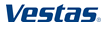 No.DescriptionH2O2□ Yes      □ NoEthyl alcohol□ Yes      □ NoΒetadine□ Yes      □ NoPain killer Active ingredient paracetamol or similar□ Yes      □ NoCotton□ Yes      □ NoSterilised gauzes□ Yes      □ NoFucidine cream□ Yes      □ No (10cm x 2,5cm & 8cm x 2,5m)  Bandage□ Yes      □ NoBand aids□ Yes      □ NoLeukoplast□ Yes      □ NoScissors□ Yes      □ NoSpary Pulvo (Burns treatment)□ Yes      □ No2 Pairs of disposable gloves□ Yes      □ NoCream for insects bites□ Yes      □ NoDry ice□ Yes      □ NoTriangular bandage□ Yes      □ NoCharcoal pills□ Yes      □ NoSafety blanket pins□ Yes      □ NoAntiseptic collyrium□ Yes      □ No□ Yes      □ No□ Yes      □ No□ Yes      □ No□ Yes      □ No□ Yes      □ No□ Yes      □ No□ Yes      □ No□ Yes      □ No□ Yes      □ No□ Yes      □ No□ Yes      □ No□ Yes      □ No□ Yes      □ No□ Yes      □ No□ Yes      □ No□ Yes      □ NoCompleted byPositionSignatureDate